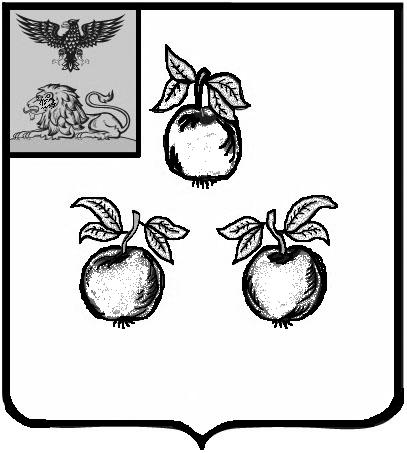 БЕЛГОРОДСКАЯ ОБЛАСТЬАДМИНИСТРАЦИЯ МУНИЦИПАЛЬНОГО РАЙОНА«КОРОЧАНСКИЙ РАЙОН» ПОСТАНОВЛЕНИЕКороча«_____»__________________ 2022 г.                                                                                                            №_________О выявлении правообладателя ранее учтенного объекта недвижимостиВ соответствии со статьей 69.1 Федерального закона от 13 июля 2015 года № 218-ФЗ «О государственной регистрации недвижимости» администрация муниципального района «Корочанский район» п о с т а н о в л я е т: В отношении земельного участка с кадастровым номером 31:09:1502002:7 общей площадью 4400 кв.м, расположенного по адресу: Белгородская область, Корочанский район, с. Ломово, ул. Шлях, 88 в качестве его правообладателя, владеющего данным земельным участком на праве собственности, выявлена Камалова Татьяна Николаевна, … года рождения,  место рождения: …, паспорт гражданина Российской Федерации серия … № …, выдан …, код подразделения: …, СНИЛС …, проживающая по адресу: ….Право собственности Камаловой Татьяны Николаевны на указанный в пункте 1 настоящего постановления земельный участок подтверждается материалами наследственного дела … к имуществу умершей                                      26 августа 2011 года Федченко Галины Федоровны (письмо от 26 мая 2022 года № 803, выданное нотариусом Корочанского нотариального округа Белгородской области Ореховой Юлией Владимировной) (прилагается).Комитету муниципальной собственности и земельных отношений администрации района (Бувалко И.В.) в срок не более пяти рабочих дней со дня принятия данного постановления:- направить заявление о внесении в Единый государственный реестр недвижимости сведений о правообладателе на указанный в пункте 1 настоящего постановления объект недвижимости; - направить копию данного решения Камаловой Т.Н. по адресу регистрации по месту жительства, либо вручить с распиской в получении.Контроль за исполнением постановления возложить на заместителя главы администрации района – председателя комитета муниципальной  собственности и земельных отношений Бувалко И.В.Глава администрацииКорочанского района                                                                        Н.В. Нестеров 